Instalasi Microsoft ProjectTeori SingkatMicrosoft ProjectMicrosoft Project adalah produk perangkat lunak manajemen proyek, dikembangkan dan dijual oleh Microsoft. Ini dirancang untuk membantu manajer proyek dalam mengembangkan jadwal, menetapkan sumber daya untuk tugas-tugas, melacak kemajuan, mengelola anggaran, dan menganalisis beban kerja.Fitur-fitur pada Microsoft ProjectKalenderKolaborasiReportingKelebihan Microsoft ProjectTampilan yang intuitifAkses MudahMenyediakan berbagai macam templateMudah dipelajariLangkah-langkah menginstall Microsoft Project:Mematikan AntivirusMendownload Installer Microsoft ProjectMembuka File Installer, lalu Memilih Microsoft ProjectMembuka Command Prompt (buka sebagai Administrator/Open as Administrator)Melakukan Aktivasi Microsoft Project dengan memasukkan baris perintah dibawah ini ke dalam Command Prompt secara baris perbaris.Tampilannya adalah sebagai berikut.Lalu buka Microsoft Project kalian dan buka tab Info untuk mengecek apakah Microsoft Project sudah berhasil teraktivasi atau belum.Setelah berhasil teraktivasi nyalakan Kembali antivirus kalian.Alat dan BahanHardware	: Laptop/PCSoftware	: Microsoft ProjectElemen KompetensiLatihan pertamaInstallah Microsoft Project pada Komputer/Laptop kalian masing-masingScreenshotSoal LatihanSoal:Microsoft Project memiliki fitur kalender, apa yang dimaksud fitur kalender dalam Microsoft Project?Apa saja fungsi lain dari Microsoft Project selain yang sudah disebutkan diatas?Jawaban:
1. 
2. Kesimpulan(Isi Dengan Kesimpulan Anda Minimal 2 Baris)Cek ListFormulir Umpan BalikKeterangan:MenarikBaikCukupKurangNama:(Isi Nama Anda)NIM:
(Isi NIM Anda)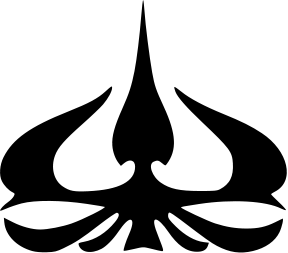 MODUL 1Nama Dosen:Iwan Purwanto, S.Kom, MTI, MOSHari/Tanggal:Hari, Tanggal Bulan 2022Praktikum Manajemen Proyek Teknologi InformasiNama Asisten Labratorium:Azhar Rizki Zulma
065001900001Azzahra Nuranisa 065001900044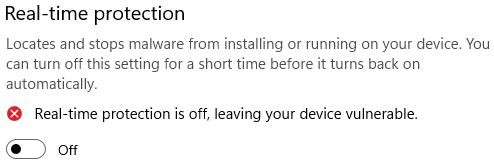 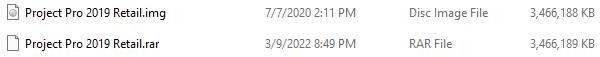 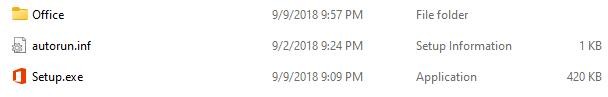 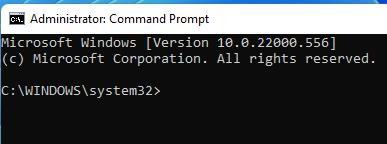 #activatorBuka CMD dengan Run as Administratormasukkan perintahcd /d %ProgramFiles%\Microsoft Office\Office16atau jika perintah diatas gagal maka coba yang dibawah inicd /d %ProgramFiles(x86)%\Microsoft Office\Office16Lalu jalankan command berikutcscript ospp.vbs /inpkey:B4NPR-3FKK7-T2MBV-FRQ4W-PKD2Bcscript ospp.vbs /sethst:s8.now.imcscript ospp.vbs /setprt:1688cscript ospp.vbs /act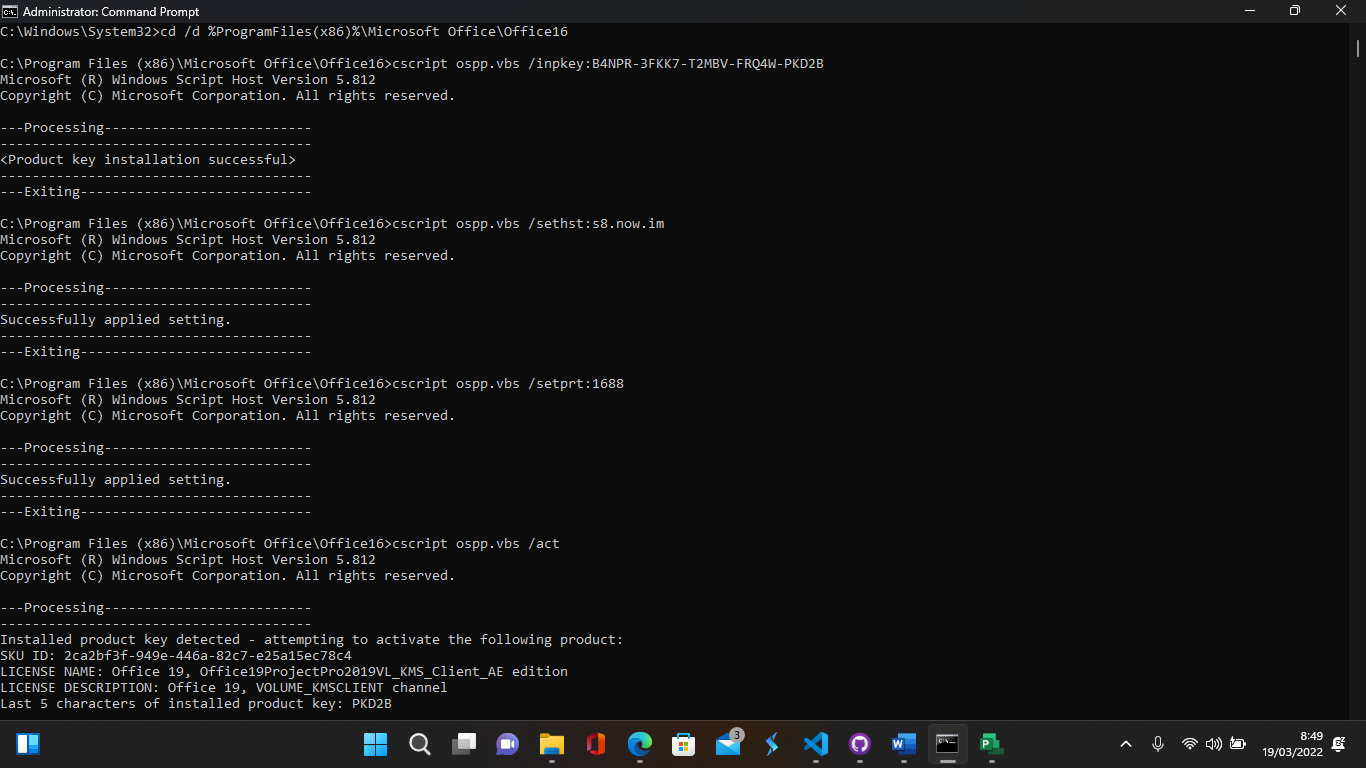 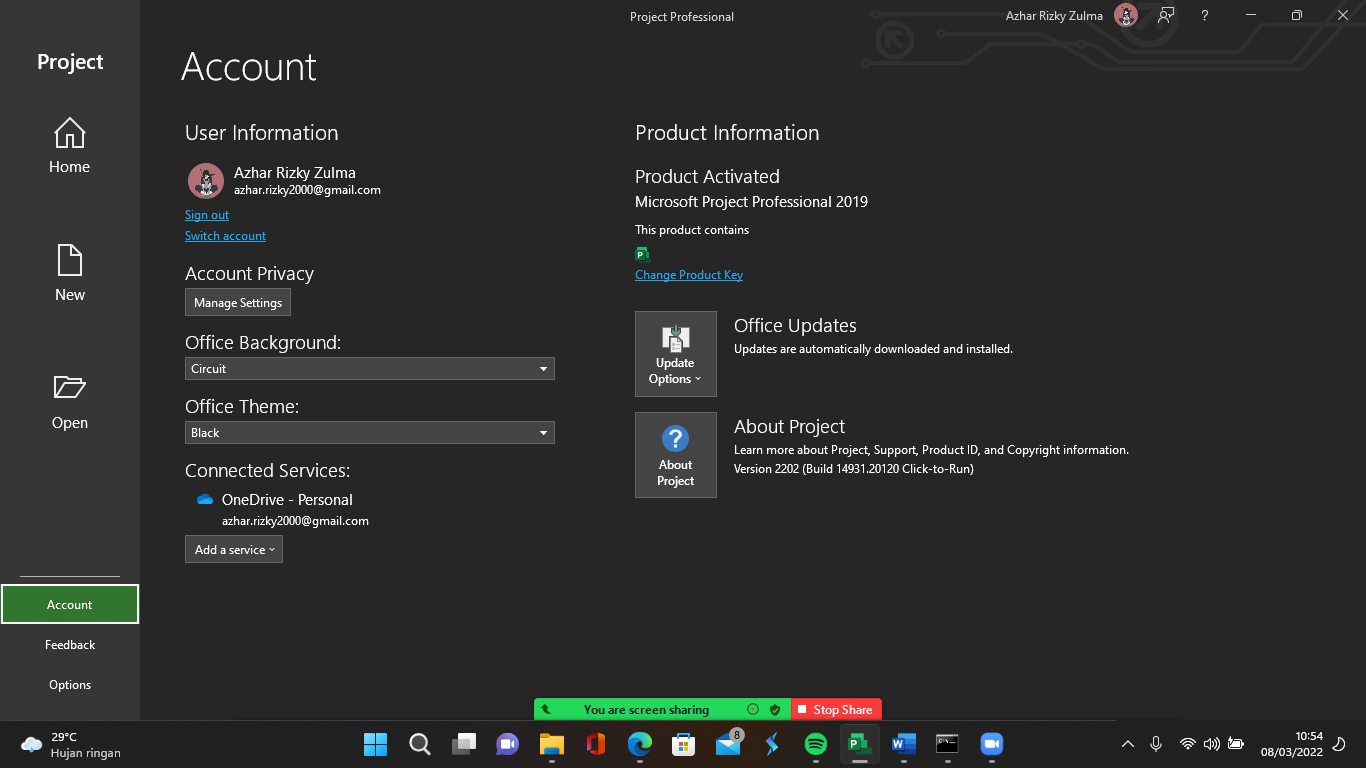 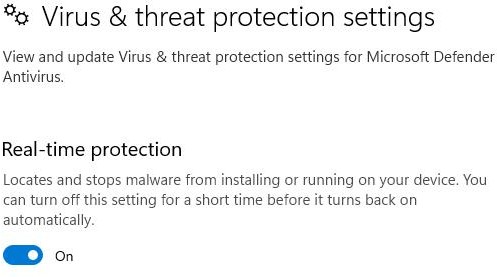 NoElemen KompetensiPenyelesaianPenyelesaianNoElemen KompetensiSelesaiTidak Selesai1.Latihan Pertama2.Latihan KeduaNoElemen KompetensiWaktu PengerjaanKriteria1.Latihan Pertama45 Menit12.Latihan Kedua45 Menit1